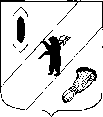 АДМИНИСТРАЦИЯ  ГАВРИЛОВ-ЯМСКОГОМУНИЦИПАЛЬНОГО  РАЙОНАПОСТАНОВЛЕНИЕ28.10.2019 № 1156О подготовке проекта планировки территории(содержащий проект межевания)В соответствии со статьей 45 Градостроительного кодекса Российской Федерации, Федеральным законом от 06.10.2003 № 131-ФЗ «Об общих принципах организации местного самоуправления в Российской Федерации», на основании Устава Гаврилов-Ямского муниципального района Ярославской области, в целях обеспечения устойчивого развития территории, выделения элементов планировочной структуры, зон планируемого размещения объектов местного значения, на основании  заявления ООО «Центрсвязьстрой» от 07.10.2019 №929АДМИНИСТРАЦИЯ МУНИЦИПАЛЬНОГО РАЙОНА ПОСТАНОВЛЯЕТ: 1. Принять решение о подготовке проекта планировки территории (содержащий проект межевания) для размещения линейного объекта «Волоконно-оптический кабель (ВОК) ТП 600ЦФЩ-ВОЛС МГ Починки-Грязовец ООО «Газпром трансгаз Ухта», расположенного на территории Великосельского и Заячье-Холмского сельских поселений Гаврилов-Ямского муниципального района Ярославской области.1.1. При подготовке проекта планировки территории (содержащий проект межевания) ввиду расположения объекта в непосредственной близости к реке Лахость, особо охраняемым природным территориям Ярославской области предусмотреть согласования профильных департаментов.2. Установить, что до назначения публичных слушаний по проекту планировки территории физические и юридические лица вправе предоставлять свои предложения о порядке и содержании документации по проекту планировки территории  в течение четырнадцати дней с момента опубликования постановления в Администрацию Гаврилов-Ямского муниципального района (152240, г.Гаврилов-Ям, ул.Советская,д.51, каб.№14).3. ООО «Центрсвязьстрой» (ИНН 7718514100) подготовить проект планировки территории (содержащий проект межевания) в течение трех месяцев с момента опубликования настоящего постановления.4. Контроль за исполнением постановления возложить на заместителя Главы Администрации муниципального района Таганова В.Н.5. Опубликовать настоящее постановление в районной массовой газете «Гаврилов-Ямский вестник» и на официальном сайте Администрации Гаврилов-Ямского муниципального района в сети Интернет.6. Постановление вступает в силу со дня его официального опубликования.Глава  Администрациимуниципального района                                                                    А.А.Комаров